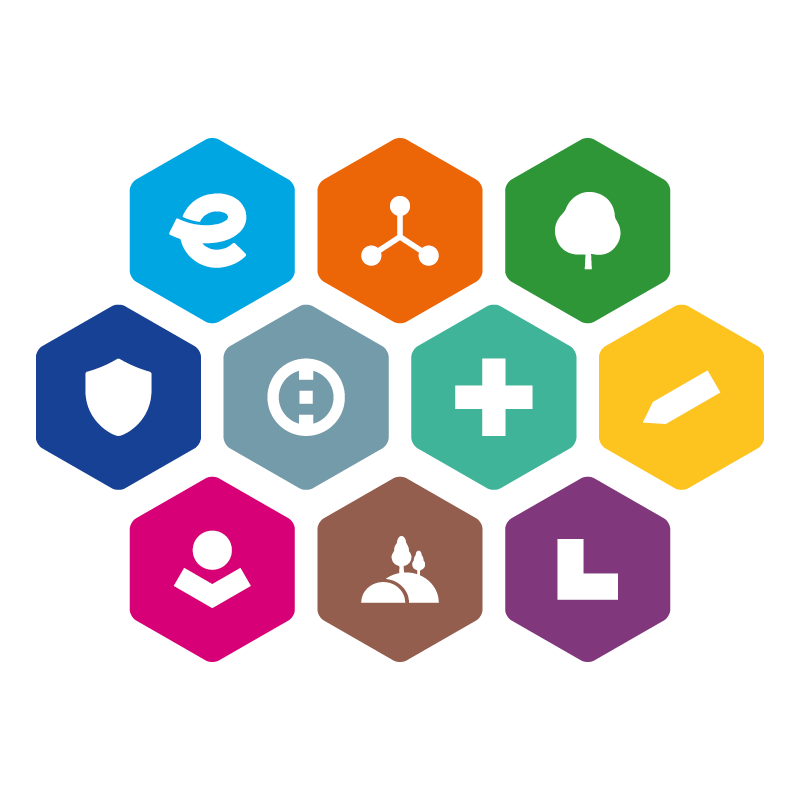 INTEGROVANÝ REGIONÁLNÍ OPERAČNÍ PROGRAM
2021–2027Šablona projektového záměru pro CLLDMAS Sedlčansko, o.p.s.vydání: 1NÁZEV PROJEKTOVÉHO ZÁMĚRU ZAŘAZENÍ PROJEKTOVÉHO ZÁMĚRU DO INTEGROVANÉ STRATEGIE oficiální název MASoficiální název MASoficiální název MASMAS Sedlčansko, o.p.s.MAS Sedlčansko, o.p.s.MAS Sedlčansko, o.p.s.ZAŘAZENÍ PROJEKTOVÉHO ZÁMĚRU DO INTEGROVANÉ STRATEGIE číslo a název opatření PR IROP číslo a název opatření PR IROP číslo a název opatření PR IROP Opatření 3 IROP HasičiOpatření 3 IROP HasičiOpatření 3 IROP HasičiZAŘAZENÍ PROJEKTOVÉHO ZÁMĚRU DO INTEGROVANÉ STRATEGIE číslo a název výzvy ŘO IROPčíslo a název výzvy ŘO IROPčíslo a název výzvy ŘO IROP 61. výzva IROP - Hasiči - SC 5.1 (CLLD) 61. výzva IROP - Hasiči - SC 5.1 (CLLD) 61. výzva IROP - Hasiči - SC 5.1 (CLLD)ZAŘAZENÍ PROJEKTOVÉHO ZÁMĚRU DO INTEGROVANÉ STRATEGIE číslo a název výzvy MASčíslo a název výzvy MASčíslo a název výzvy MAS 3. výzva IROP HASIČI 1 3. výzva IROP HASIČI 1 3. výzva IROP HASIČI 1IDENTIFIKACE ŽADATELEúplný název žadateleúplný název žadateleúplný název žadateleIDENTIFIKACE ŽADATELEsídlo žadatele
(ulice č. p./č. o., obec, psč)sídlo žadatele
(ulice č. p./č. o., obec, psč)sídlo žadatele
(ulice č. p./č. o., obec, psč)IDENTIFIKACE ŽADATELEIČO/DIČIČO/DIČIČO/DIČIDENTIFIKACE ŽADATELEprávní formaprávní formaprávní formaIDENTIFIKACE ŽADATELEstatutární zástupce žadatele
(jméno, příjmení, telefon, e-mail)statutární zástupce žadatele
(jméno, příjmení, telefon, e-mail)statutární zástupce žadatele
(jméno, příjmení, telefon, e-mail)IDENTIFIKACE ŽADATELEkontaktní osoba
(jméno, příjmení, telefon, e-mail)kontaktní osoba
(jméno, příjmení, telefon, e-mail)kontaktní osoba
(jméno, příjmení, telefon, e-mail)INFORMACE O PROJEKTUpopis projektu a podporované aktivity projektupopis projektu a podporované aktivity projektupopis projektu a podporované aktivity projektuINFORMACE O PROJEKTUcíle projektucíle projektucíle projektuINFORMACE O PROJEKTUzdůvodnění potřebnosti projektu a popis stávajícího stavuzdůvodnění potřebnosti projektu a popis stávajícího stavuzdůvodnění potřebnosti projektu a popis stávajícího stavuINFORMACE O PROJEKTUmísto realizace projektumísto realizace projektumísto realizace projektuINFORMACE O PROJEKTUstav připravenosti projektu, které zpracované podkladové dokumenty potřebné k předložení projektu má žadatel k dispozici, např. prováděcí studie, podklady pro hodnocení, analýza nákladů a výnosu, stavební povolení atd.stav připravenosti projektu, které zpracované podkladové dokumenty potřebné k předložení projektu má žadatel k dispozici, např. prováděcí studie, podklady pro hodnocení, analýza nákladů a výnosu, stavební povolení atd.stav připravenosti projektu, které zpracované podkladové dokumenty potřebné k předložení projektu má žadatel k dispozici, např. prováděcí studie, podklady pro hodnocení, analýza nákladů a výnosu, stavební povolení atd.INFORMACE O PROJEKTUpředpokládané datum podání žádosti o podporu do výzvy ŘO (den/měsíc/rok)předpokládané datum podání žádosti o podporu do výzvy ŘO (den/měsíc/rok)předpokládané datum podání žádosti o podporu do výzvy ŘO (den/měsíc/rok)INFORMACE O PROJEKTUpředpokládané datum zahájení fyzické realizace projektu (den/měsíc/rok)předpokládané datum zahájení fyzické realizace projektu (den/měsíc/rok)předpokládané datum zahájení fyzické realizace projektu (den/měsíc/rok)INFORMACE O PROJEKTUpředpokládané datum ukončení fyzické realizace projektu (den/měsíc/rok)předpokládané datum ukončení fyzické realizace projektu (den/měsíc/rok)předpokládané datum ukončení fyzické realizace projektu (den/měsíc/rok)INFORMACE O PROJEKTUvazba projektu na projekty žadatele financované z dalších dotačních zdrojůvazba projektu na projekty žadatele financované z dalších dotačních zdrojůvazba projektu na projekty žadatele financované z dalších dotačních zdrojůFINANCOVÁNÍ PROJEKTU (v Kč)celkové výdaje projektucelkové výdaje projektucelkové výdaje projektuKčFINANCOVÁNÍ PROJEKTU (v Kč)celkové způsobilé výdaje (CZK)celkové způsobilé výdaje (CZK)celkové způsobilé výdaje (CZK)KčFINANCOVÁNÍ PROJEKTU (v Kč)podpora – příspěvek unie (CZK)podpora – příspěvek unie (CZK)podpora – příspěvek unie (CZK)KčFINANCOVÁNÍ PROJEKTU (v Kč)podpora – národní veřejné zdroje (CZK)podpora – národní veřejné zdroje (CZK)podpora – národní veřejné zdroje (CZK)KčFINANCOVÁNÍ PROJEKTU (v Kč)vlastní zdroje příjemce (CZK)vlastní zdroje příjemce (CZK)vlastní zdroje příjemce (CZK)KčFINANCOVÁNÍ PROJEKTU (v Kč)nezpůsobilé výdaje (CZK)nezpůsobilé výdaje (CZK)nezpůsobilé výdaje (CZK)KčINDIKÁTORY PROJEKTU kódnázev indikátoruměrná jednotka indikátoruvýchozí hodnota indikátorucílová hodnota indikátorucílová hodnota indikátoruINDIKÁTORY PROJEKTU INDIKÁTORY PROJEKTU INDIKÁTORY PROJEKTU INDIKÁTORY PROJEKTU Seznam příloh:místo a datum:statutární zástupce/pověřený zástupce:podpis předkladatele projektového záměru: (může být i elektronický podpis): 